Projekt Styrket overgang til skole for børn i dagtilbud
PLANLÆGNINGSVÆRKTØJForløb 4: 5. feb. – 16. marts 
Vores indholdstema for forløbet: [skriv tema her]Forløb 4: 5. feb. – 16. marts 
Vores indholdstema for forløbet: [skriv tema her]Forløb 4: 5. feb. – 16. marts 
Vores indholdstema for forløbet: [skriv tema her]Forløb 4: 5. feb. – 16. marts 
Vores indholdstema for forløbet: [skriv tema her]Forløb 4: 5. feb. – 16. marts 
Vores indholdstema for forløbet: [skriv tema her]Forløb 4: 5. feb. – 16. marts 
Vores indholdstema for forløbet: [skriv tema her]Forløb 4: 5. feb. – 16. marts 
Vores indholdstema for forløbet: [skriv tema her]Uge 1Uge 2Uge 3Uge 4Uge 5Mål 1 – Ordforråd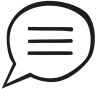 Mål 1 – OrdforrådAt kunne tale om nye ords betydning (fx hvordan nogle ord kan have mere end en betydning, fx bakke)At kunne tale om nye ords betydning (fx hvordan nogle ord kan have mere end en betydning, fx bakke)At forstå og bruge ualmindelige navneord og relatere dem til andre ordAt forstå og bruge ualmindelige udsagnsord og relatere dem til andre ordAt forstå og bruge ualmindelige tillægsord og relatere dem til andre ordMål 2 – Lydlig opmærksomhedMål 2 – Lydlig opmærksomhedAt kunne høre når to ord begynder med samme lydAt kunne høre når to ord begynder med samme lydAt kunne høre når to ord begynder med samme lydAt kunne finde på ord der rimerAt kunne finde på ord der rimerFokusordFokusord[skriv jeres udvalgte fokusord i tilknytning til det valgte tema her][skriv jeres udvalgte fokusord i tilknytning til det valgte tema her][skriv jeres udvalgte fokusord i tilknytning til det valgte tema her][skriv jeres udvalgte fokusord i tilknytning til det valgte tema her][skriv jeres udvalgte fokusord i tilknytning til det valgte tema her]Mål 3 –  Vedholdenhed og identifikation af følelser 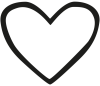 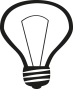 Mål 3 –  Vedholdenhed og identifikation af følelser At være fordybet i samme aktivitet i længere tidAt kunne genkende og udtrykke følelserne hos sig selv (og andre)At være fordybet i samme aktivitet i længere tidAt kunne genkende og udtrykke følelserne hos andre og (sig selv)At være fordybet i samme aktivitet i længere tidFokus ift. mål 3Fokus ift. mål 3Fordybelse i aktiviteter, der er stillesiddendeFølelsers udtryk i kropFordybelse i aktiviteter, der er selvvalgteFølelsers udtryk i stemmeFordybelse i aktiviteter, der er voksenstyredeFordybelse i små grupper(2 gange om ugen)Hvordan vil I understøtte mål i små grupper?Fordybelse i små grupper(2 gange om ugen)Hvordan vil I understøtte mål i små grupper?1.[Beskriv kort aktivitet og hvordan den understøtter ugens læringsmål]2.[Beskriv kort aktivitet og hvordan den understøtter ugens læringsmål]1.[osv.]2. osv.]1.[osv.]2.osv.]1.[osv.]2.osv.]Fokus i daglige rutinerHvordan vil I understøtte mål i rutiner?Fokus i daglige rutinerHvordan vil I understøtte mål i rutiner?Fælles tid om tema(2 gange om ugen)Hvordan vil I understøtte målene i fælles tid?Fælles tid om tema(2 gange om ugen)Hvordan vil I understøtte målene i fælles tid?1.2. Fysiske miljøHvordan vil I sikre, at det fysiske miljø understøtter de pædagogiske intentioner i forløbene?Fysiske miljøHvordan vil I sikre, at det fysiske miljø understøtter de pædagogiske intentioner i forløbene?Fysiske miljøHvordan vil I sikre, at det fysiske miljø understøtter de pædagogiske intentioner i forløbene?Fysiske miljøHvordan vil I sikre, at det fysiske miljø understøtter de pædagogiske intentioner i forløbene?Fysiske miljøHvordan vil I sikre, at det fysiske miljø understøtter de pædagogiske intentioner i forløbene?Fysiske miljøHvordan vil I sikre, at det fysiske miljø understøtter de pædagogiske intentioner i forløbene?Fysiske miljøHvordan vil I sikre, at det fysiske miljø understøtter de pædagogiske intentioner i forløbene?FORÆLDRESAMARBEJDEFORÆLDRESAMARBEJDEFORÆLDRESAMARBEJDEFORÆLDRESAMARBEJDEFORÆLDRESAMARBEJDEFORÆLDRESAMARBEJDEFORÆLDRESAMARBEJDEHvordan vil I formidle læringsmål og indhold i forløbet til forældrene?Hvordan vil I gennem små tiltag inddrage forældrene i de pædagogiske forløb?Hvordan vil I give forældre viden om børnenes læring og udvikling i forløbet?